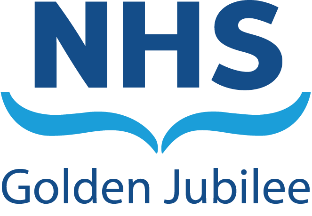 1	BackgroundThe Strategic Portfolio Governance Committee (SPGC) was held on 1 September 2022 and the following key points were noted at the meeting.  The next meeting is scheduled for 25 October 2022.2 	RecommendationBoard Members are asked to note the SPGC Committee Update Linda Semple, Chair - Strategic Portfolio Governance CommitteeSeptember 2022Board Meeting:29 September 2022Subject:Strategic Portfolio Governance Committee updateRecommendation:	Board members are asked to:ItemDetailsEffectiveThe Committee noted progress and commended the work on various portfolios and approved the assurance statement for CfSD.The Committee noted the work of the NHSSA Youth Academy, noting the linkages with schools, national agencies, other NHS Boards and academia.The Committee noted the expansion programme update, noting in particular the progress with construction and the NHS Assure review. Committee also noted the progress of State of Readiness arrangements.The Committee welcomed the GJ portfolio update, noting its satisfaction with the the format of presentation on portfolio implementation. Committee was assured as to the progress reported across all programmes.